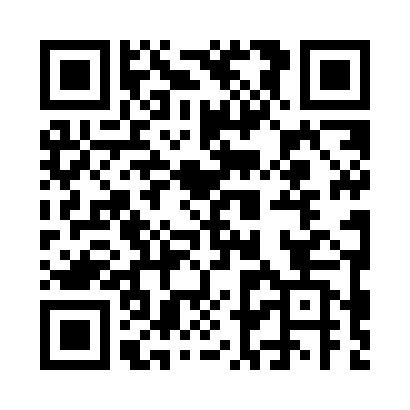 Prayer times for Zoltingen, GermanyMon 1 Jul 2024 - Wed 31 Jul 2024High Latitude Method: Angle Based RulePrayer Calculation Method: Muslim World LeagueAsar Calculation Method: ShafiPrayer times provided by https://www.salahtimes.comDateDayFajrSunriseDhuhrAsrMaghribIsha1Mon2:575:191:225:389:2411:392Tue2:575:201:225:389:2411:393Wed2:585:211:225:389:2411:394Thu2:585:221:225:389:2311:395Fri2:585:221:235:389:2311:396Sat2:595:231:235:389:2211:387Sun2:595:241:235:389:2211:388Mon3:005:251:235:389:2111:389Tue3:005:261:235:389:2011:3810Wed3:015:271:235:389:2011:3811Thu3:015:281:245:389:1911:3812Fri3:015:281:245:389:1811:3713Sat3:025:291:245:379:1811:3714Sun3:025:311:245:379:1711:3715Mon3:035:321:245:379:1611:3616Tue3:035:331:245:379:1511:3617Wed3:045:341:245:379:1411:3618Thu3:045:351:245:369:1311:3519Fri3:055:361:245:369:1211:3520Sat3:055:371:245:369:1111:3421Sun3:065:381:245:359:1011:3422Mon3:065:401:245:359:0911:3323Tue3:075:411:245:359:0811:3224Wed3:075:421:245:349:0611:3025Thu3:085:431:245:349:0511:2726Fri3:105:441:245:339:0411:2527Sat3:135:461:245:339:0311:2228Sun3:165:471:245:329:0111:1929Mon3:195:481:245:329:0011:1730Tue3:215:501:245:318:5811:1431Wed3:245:511:245:318:5711:11